HOTEL EPIDAURUS 3* - CAVTAT                                 RANI BOOKING -5% NA CIJENE IZ TABELE VAŽI DO 31.03.2022                     RANI BOOKING NA CIJENE IZ TABELE SE NE ODNOSE NA ADRIATICA SOBEUPLATA 30% AKONTACIJE PRILIKOM REZERVACIJE , OSTATAK NAJKASNIJE 10.DANA PRIJE ULASKA U HOTEL.BORAVIŠNA TAXA 4.KM PO OSOBI I DANU .DJECA OD 12.-DO 18.G .2.KM/DANUSLUGA : ALL INCLUSIVE2.(DVOJE DJECE) OD 2-14,99 – GRATIS NA POMOĆNIM LEŽAJEVIMA SA 2. ODRASLE OSOBEMIN. 2.(DVOJE DJECE) OD 2-14,99 –  SA 1. ODRASLOM  OSOBOM -50%(OSNOVNI I POMOĆNI)TREĆA ODRASLA OSOBA NA POMOĆNOM LEŽAJU -30%TREĆE DIJETE U SOBI - NA UPIT  - 50%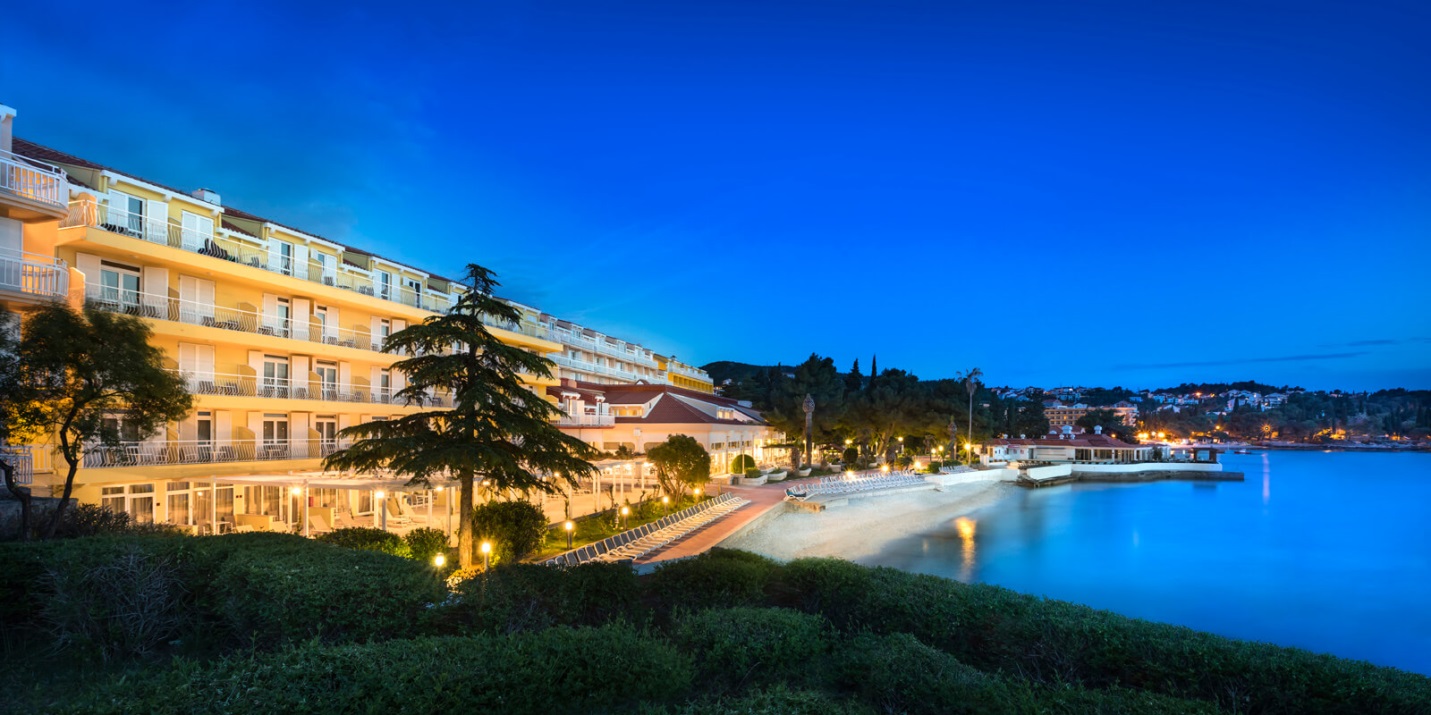          TIP SOBE29.4.- 31.5.01.6.- 30.6.01.9.- 30.9.01.7.- 31.8.½+2 STANDARD BEZ BALK./PARK121 KM175 KM216 KM½+2 BALKON/MORE147 KM203 KM248 KM½+2 ADRIATICATARASA /  MORE *175 KM249 KM292 KMDOPLATA SINGL US70 %80 %90 %MIN.BORAVAK3. NOĆI7.NOĆI7.NOĆI